March 2022 Board Meeting Date: Mar. 29, 2022.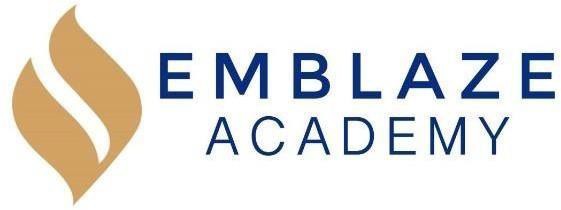 Time: 6:30 PM - 8:15 PM.Location: Virtual meeting at https://emblazeacademy- org.zoom.us/j/5210424773?pwd=ckFDVG9aSERJ a mNjbHdMSWJQcmkyQT09.Board Members in Attendance:Absent Board Members: Other Attendees: Geraldo VasquezMarlin JenkinsTameka Beckford-Young Janneth Gaona Matthew Kirby-SmithErienne Rojas, Ms.Hinton, Bryson Wilson,  Leslie Rich (EdTech),  Adnan Vandyck, Maritza Barreto, Michael McRay, Time/ActualLeadAgenda Item6:30GerryCall to order 6:436:30-6:45GerryApproval of Board Meeting Minutes Approved pending any changes after review will be confirmed next meetingAugust 2021 October 2021 December 20216:45-7:15 6:50Janneth/EdtecFinance and Facilities Committee Report February 2022 Financial Results UpdateGrant money needs to come below the income line for FY23The reminder of the financial update for the previous months will be caught up for the April meeting (new Ed-tech rep still catching up)7:15-8:00Shakina/ErienneManagement ReportMarch 2022 Update (including enrollment, hiring statuses and assessment results)State testing will be taking place from March 29 to March 30The school held its Second ever test pep-rally on March 28Enrollment UpdateTotal enrollment is 268 students 28-5th graders67-6th graders73-7th graders100-8th gradersThe Board members seemed to be worried about 5th grade recruitmentThe 5th grade was introduced to the school in hopes to help increase the recruitment numbers eventually for the rest of the school, but this doesn’t seem to be happeningDo we want a 5th grade? (The numbers show us that they seem to always have the lowest number)The enrollment for 5th grade had exponentially been decreasing Should the new charter make the school strictly a middle school meaning only having grades 6th, 7th, and 8th.Recruitment UpdateMailers just went out for the enrollment lottery (lottery April 11)The dashboard application where we track people registering for the lottery has the following numbers for potential students; 49 for the 5th grade, 128 for the 6th grade, and 11 for the 7th grade. StaffingThe vacancy that the school had for and8th grade history teacher has been filledContinuation letters for teachers who will be invited back next year will be sent out soon (in the next 2-4 weeks)8:00-8:05MarlinEnrollment and Development Committee Report will be discussed next meetingEnrollment UpdateDevelopment UpdateBranding Program8:05-8:15Gerry/TamekaGovernance Committee ReportMerger Discussions are Ongoing.The potential merger partner has facility walk through with Gerry on April 4. It is a charter school called the South Bronx community charter school.Potential Merger Partner Facility Walkthrough | April 4thThere is a State walk through, for Charter renewal in May 20228:15GerryAdjournment 8:00